                                   *slike su simbolične                                                                                                                                                                                                                                                                                      *jelovnik je promjenjivJELOVNIK ZA PRODUŽENI BORAVAK LISTOPAD 2021. GODINEJELOVNIK ZA PRODUŽENI BORAVAK LISTOPAD 2021. GODINEJELOVNIK ZA PRODUŽENI BORAVAK LISTOPAD 2021. GODINEJELOVNIK ZA PRODUŽENI BORAVAK LISTOPAD 2021. GODINEJELOVNIK ZA PRODUŽENI BORAVAK LISTOPAD 2021. GODINEJELOVNIK ZA PRODUŽENI BORAVAK LISTOPAD 2021. GODINEJELOVNIK ZA PRODUŽENI BORAVAK LISTOPAD 2021. GODINEJELOVNIK ZA PRODUŽENI BORAVAK LISTOPAD 2021. GODINEJELOVNIK ZA PRODUŽENI BORAVAK LISTOPAD 2021. GODINEDATUMDANDAN1. OBROK1. OBROK2. OBROK2. OBROK3. OBROK3. OBROK01.10.2021UTORAKUTORAKČokolino, mlijekoČokolino, mlijekoGrah, ječam, kukuruz, panceta, kruhGrah, ječam, kukuruz, panceta, kruhVoćeVoće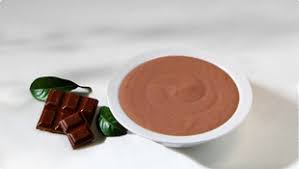 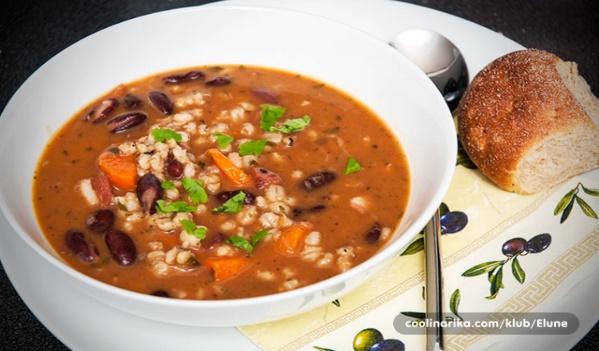 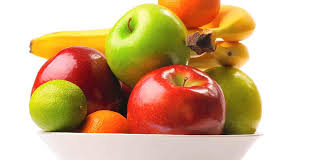 04.10.2021PONEDJELJAKPONEDJELJAKŠunka, sir, pecivo, čaj s medomŠunka, sir, pecivo, čaj s medomPileći paprikaš, riža, kruh, salataPileći paprikaš, riža, kruh, salataČokoladno mlijekoČokoladno mlijeko05.10.2021UTORAKUTORAKLinopillows, mlijekoLinopillows, mlijekoPašta šuta, kruh, salataPašta šuta, kruh, salataPudingPuding06.10.2021SRIJEDASRIJEDAPecivo, čajna, mliječni namaz, čaj s medomPecivo, čajna, mliječni namaz, čaj s medomĐuveđ sa svinjetinom, kruh, sokĐuveđ sa svinjetinom, kruh, sokJogurtJogurt07.10.2021ČETVRTAKČETVRTAKTopljeni sir, pecivo, čaj s medomTopljeni sir, pecivo, čaj s medomVarivo od mahuna sa puretinom, kruhVarivo od mahuna sa puretinom, kruhSokSok08.10.2021PETAKPETAKĐem, maslac, pecivo, mlijekoĐem, maslac, pecivo, mlijekoKrumpir gulaš, kruhKrumpir gulaš, kruhVoćeVoće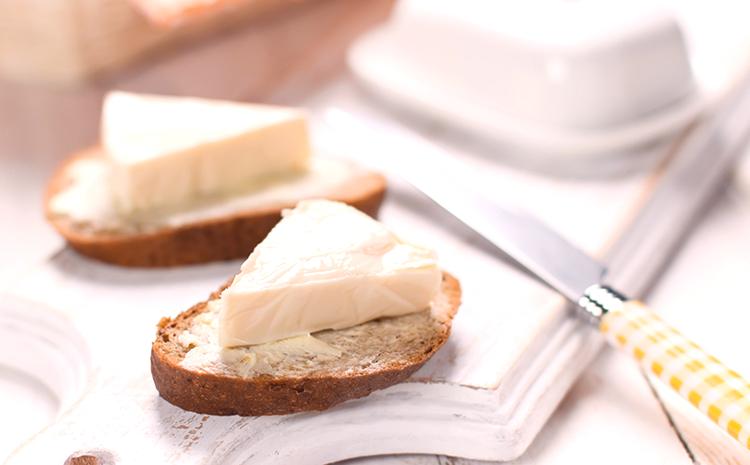 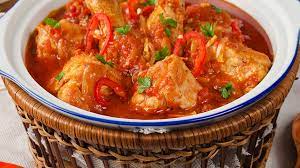 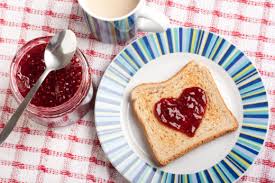 11.10.2021PONEDJELJAKPONEDJELJAKLički doručakLički doručakRižoto od piletine, kruh, salataRižoto od piletine, kruh, salataJogurtJogurt12.10.2021UTORAKUTORAKGrizGrizGulaš sa pire krumpirom, salataGulaš sa pire krumpirom, salataKolačKolač13.10.2021SRIJEDASRIJEDAPecivo, Čajna, sir, čaj s medomPecivo, Čajna, sir, čaj s medomFino varivo sa piletinom, kruh, biskvit (tortica)Fino varivo sa piletinom, kruh, biskvit (tortica)MlijekoMlijeko14.10.2021ČETVRTAKČETVRTAKŠunka, sir, pecivo, čaj s medomŠunka, sir, pecivo, čaj s medomPuretina sa tjesteninom, kruhPuretina sa tjesteninom, kruhSokSok15.10.2021PETAKPETAKPecivo, mlijeko, med, maslacPecivo, mlijeko, med, maslacRiba, pire, brokula, kruhRiba, pire, brokula, kruhVoćeVoće18.10.2021PONEDJELJAKPONEDJELJAKLinolada, pecivo, čokoladno mlijekoLinolada, pecivo, čokoladno mlijekoĐuveđ sa svinjetinom, kruhĐuveđ sa svinjetinom, kruhJogurtJogurt19.10.2021UTORAKUTORAKLinopillows, mlijekoLinopillows, mlijekoBolonjez, kruhBolonjez, kruhSokSok20.10.2021SRIJEDASRIJEDAČajna, mliječni namaz, pecivo, čaj s medomČajna, mliječni namaz, pecivo, čaj s medomPileći paprikaš sa pire krumpirom, kruhPileći paprikaš sa pire krumpirom, kruhČokoladno mlijekoČokoladno mlijeko21.10.2021ČETVRTAKČETVRTAKŠunka, sir, pecivo, čaj s medomŠunka, sir, pecivo, čaj s medomRižoto od puretine, kruh, bananaRižoto od puretine, kruh, bananaMlijekoMlijeko22.10.2021PETAKPETAKTopljeni sir, pecivo, mlijekoTopljeni sir, pecivo, mlijekoGrah i ječam sa slaninom, kruhGrah i ječam sa slaninom, kruhVoćeVoće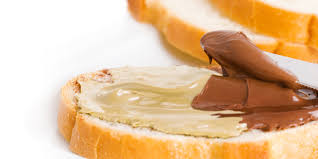 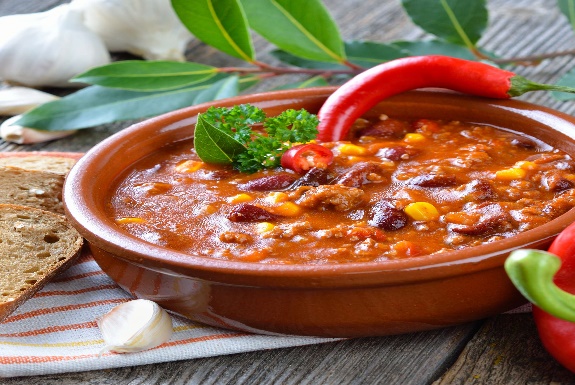 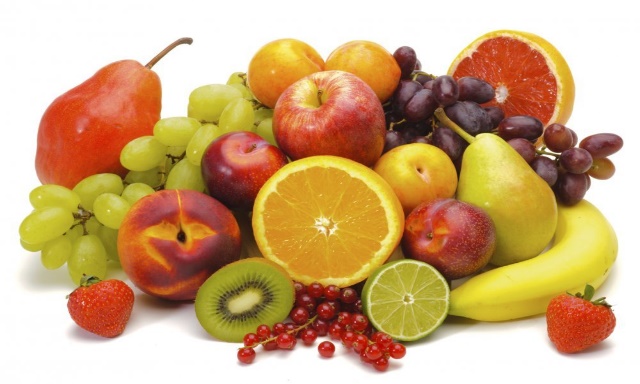 25.10.202125.10.2021PONEDJELJAKPONEDJELJAKLički doručakLički doručakGulaš sa palentom, kruh, salataGulaš sa palentom, kruh, salataČokoladno mlijeko26.10.202126.10.2021UTORAKUTORAKČokolino, mlijekoČokolino, mlijekoPiletina s tjesteninom, salata, kruhPiletina s tjesteninom, salata, kruhJogurt27.10.202127.10.2021SRIJEDASRIJEDAČajna, mliječni namaz, pecivo, mlijekoČajna, mliječni namaz, pecivo, mlijekoSekeli gulaš, pire, kruhSekeli gulaš, pire, kruhSok28.10.202128.10.2021ČETVRTAKČETVRTAKŠunka, sir, pecivo, čaj s medomŠunka, sir, pecivo, čaj s medomVarivo od mahuna sa puretinom, tortica, kruhVarivo od mahuna sa puretinom, tortica, kruhMlijeko29.10.202129.10.2021PETAKPETAKĐem, maslac, pecivo, mlijekoĐem, maslac, pecivo, mlijekoRiba, pire, brokula, kruh, sokRiba, pire, brokula, kruh, sokVoće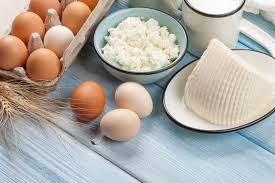 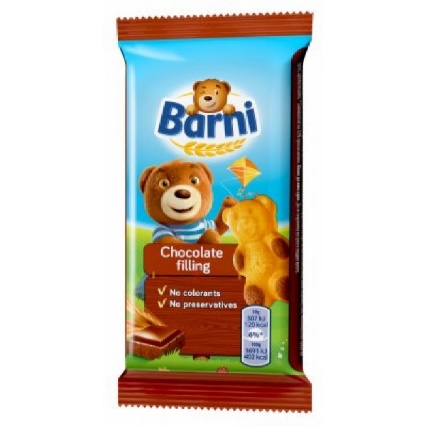 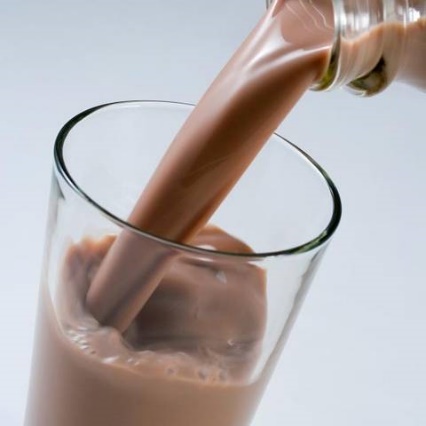 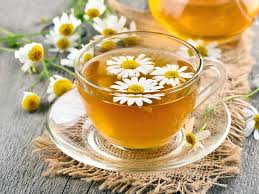 